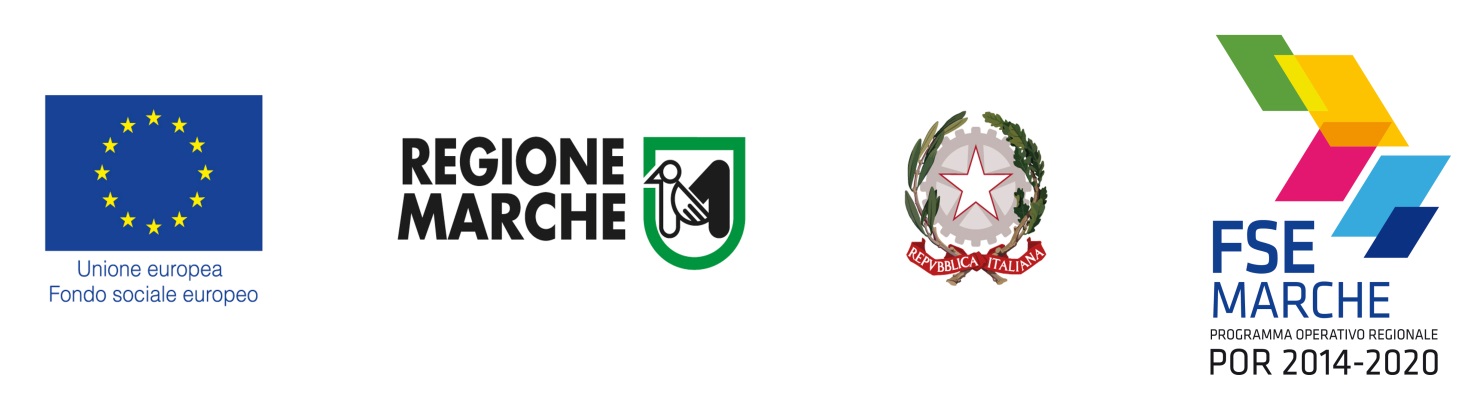 “ALLEGATO B” Modello da utilizzare da parte del legale rappresentante dell’Istituto scolastico proponente.Oggetto: Dichiarazione da allegare alla domanda di finanziamento ai sensi e per effetto dell’Avviso pubblico emanato con DDPF_______.Il sottoscritto ____________________________________________________________________ nato a ___________________________ il __________________________________ , nella sua qualità di legale rappresentante di “_________________________________________________” con sede in  _________________________ , Via _____________________ , n. _________, con riferimento alla richiesta richiamata in oggetto, relativa all’attuazione del progetto formativo IFTS, cod SIFORM n._______________, per un numero di classi pari a____; proposto nell’ambito dell’Asse 1, P..I. 8.1; R.A. 8.5., del POR Marche FSE 2014/2020,DICHIARAai sensi dell’art. 47 del D.P.R. 28/12/2000, n. 445, sotto la propria responsabilità ed a conoscenza delle sanzioni penali previste dall’art. 76 del D.P.R. 28/12/2000, n. 445 in caso di dichiarazioni mendaci:Che il soggetto legalmente rappresentato dal sottoscritto è accreditato per le macrotipologie: Obbligo formativo e formazione superiore presso la Regione Marche con Decreto n.  _________ del _________ ;oppure (cancellare l’opzione che non interessa)Che il soggetto legalmente rappresentato dal sottoscritto ha inoltrato richiesta di accreditamento per Obbligo formativo e Formazione superiore alla competente struttura organizzativa regionale in data ______________;Che nei confronti del soggetto rappresentato non sono in atto provvedimenti di sospensione o revoca della condizione di accreditamento per alcuna delle previste macrotipologie formative da parte della Regione Marche (cancellare qualora il soggetto rappresentato non abbia alcun accreditamento);Che per il medesimo progetto non è stato chiesto né ottenuto alcun altro finanziamento pubblico;Di conoscere la normativa che regola l’utilizzo delle risorse del Fondo Sociale Europeo e le disposizioni di cui alla deliberazione della Giunta regionale n. 802/2012  “All.B- Manuale a costi standard” ;Di essere consapevole che qualora venissero introdotte delle modifiche alle disposizioni attuative del POR Marche FSE 2014/2020, prima della sottoscrizione della convenzione/atto di adesione, prevista per la realizzazione dei progetti ammessi a finanziamento, ci si dovrà conformare a questi per la gestione e rendicontazione delle attività;Di aver preso consapevole visione di tutte le disposizioni, obblighi ed adempimenti previsti dall’Avviso pubblico emanato con DDPF___________________________, ___________                   ( Luogo e Data)                                                                                       _______________________________                                                                                                             (Firma per esteso e leggibile del dichiarante)N.B.: Per rendere ricevibile la domanda di finanziamento alla quale la presente dichiarazione è allegata è indispensabile allegare copia fotostatica di un documento di identità, in corso di vigenza del dichiarante.